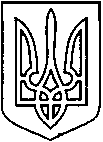 СЄВЄРОДОНЕЦЬКА МІСЬКАВІЙСЬКОВО-ЦИВІЛЬНА АДМІНІСТРАЦІЯСЄВЄРОДОНЕЦЬКОГО РАЙОНУ  ЛУГАНСЬКОЇ  ОБЛАСТІРОЗПОРЯДЖЕННЯкерівника Сєвєродонецької міської  військово-цивільної адміністрації«23» вересня 2021  року        							№ 1810Про проведення міських заходів,  присвячених Міжнародному дню людей з інвалідністюКеруючись п.п. 8 п. 3 ст.6 Закону України «Про військово-цивільні адміністрації», Закону «Про місцеве самоврядування в Україні», п.133.4 ст.133 Податкового кодексу України, розпорядженням керівника військово-цивільної адміністрації міста Сєвєродонецьк від 02.12.2020 року № 1123 «Про затвердження календарного плану міських заходів щодо святкування урочистих дат, державних і традиційних народних свят та вшанування пам’ятних дат у   2021 році» зі змінами розпорядження керівника Сєвєродонецької міської ВЦА  № 1431 від 06.08.2021 року, постановою Кабінету Міністрів України від 11 березня 2020 року  № 211 “Про запобігання поширенню на території України гострої респіраторної хвороби COVID-19, спричиненої коронавірусом SARS-CoV-2” зі змінами, Постановою Кабінету Міністрів від 09 грудня 2020 № 1236та  з нагоди відзначення Міжнародного днялюдей з інвалідністюзобов’язую: Затвердити план проведення міських заходів присвячених Міжнародному дню людей з інвалідністю (Додаток 1).Затвердити  кошторис  витрат  відділу  культури  щодо  проведення міських заходів присвячених Міжнародному дню людей з інвалідністю (Додаток 2)Фінансовому управлінню (М. Багрінцевій) профінансувати витрати на проведення  міських заходів присвячених Міжнародному дню людей з інвалідністю згідно кошторису відділу культури.Дане розпорядження підлягає оприлюдненню.Контроль за виконанням даного розпорядження покласти на заступника керівника Сєвєродонецької міської військово-цивільної адміністрації Ірину СТЕПАНЕНКО.Керівник Сєвєродонецької міськоївійськово-цивільної адміністрації                                     Олександр СТРЮКДодаток 1  до  розпорядження керівника   Сєвєродонецької міської ВЦА                                                                                      від «23» вересня 2021 року  № 1810ПЛАНпроведення міських заходів, присвячених Міжнародному дню людей з інвалідністюЗаступник керівника Сєвєродонецької міської військово-цивільної адміністрації                                 Ірина СТЕПАНЕНКОДодаток 2 до  розпорядження керівника Сєвєродонецької міської ВЦА                                                                                      від «23» вересня 2021 року  № 1810КОШТОРИСвитрат щодо проведення міських, присвячених Міжнародному дню людей з інвалідністюВСЬОГО:      18 000 грн.Заступник керівника Сєвєродонецької міської військово-цивільної адміністрації                                 Ірина СТЕПАНЕНКО№Назва    заходівТермін виконанняВідповідальні1Засідання організаційного комітетудо 01.12.2021Степаненко І. Грачова Т. Анцупова Г. Винничук Т.2Провести(згідно планів роботи):- у  комунальних бібліотеках міста тематичні книжкові виставки та онлайн сторінки;- у навчально-виховних закладах міста «Уроки доброти» за темами присвяченими Міжнародному дню людей з інвалідністю.листопад – грудень2021 рокуГрачова Т.Волченко Л.3УП та СЗН:- провести  обстеження житлово-побутових умов проживання інвалідів, у першу чергусамотніх інвалідів та сімей, що виховують дітей-інвалідів, для надання їм різних видівсоціальної допомоги;- надати матеріальну та натуральну допомогу інвалідам(згідно програм)Постійно2021Василенко Н.4Провести урочисті заходи, присвячені Міжнародному дню людей з інвалідністю(місце і форми проведення узгоджується з організаційним комітетом)03.12.2021Степаненко І. Винничук Т.Грачова Т. 5Придбати квіткову продукцію, подарунки, посуд та ін. для проведення міських урочистих заходів і вшанування людей з інвалідністю03.12.2021Грачова Т.Ульянова С.6Надіслати листи та телефонограми до:- МВ УМВС;- Лисичанської комунальної лікувально-профілактичної установи «СШМД»до         03.12.2021Анцупова Г.7Забезпечити громадський порядок під час та після проведення святкових заходів 03.12.2021Служби за компетенцією8Організувати швидке реагування машин  «швидкої допомоги»  та машин «пожежної безпеки» 03.12.2021Служби за компетенцією9Забезпечити широке висвітлення проведення міських заходівприсвячених Міжнародному Дню людей з інвалідністюлистопад - грудень 2021Анцупова Г.1Оплата за придбання квіткової продукції, побутових приладів,посуду, текстильних виробів та ін.18000 грн.  